VAJE ZA KONCENTRACIJO PRI BRANJUMnogo učencev ima težave s koncentriranim branjem, ne zmorejo usmeriti svoje pozornosti na besedilo in težko obdržijo določeno stopnjo pozornosti med branjem. Te vaje so namenjen poglabljanju koncentracije pri branju. Usmeriti skušamo pozornost na neko besedilo s tem, da mora učenec to pozornost ohraniti skozi kratko vajo.Vaja naj ne bo daljša od 5 minut. Uporabljamo jo pri dopolnilnem pouku, za domačonalogo, tudi za skupinsko delo na začetku dneva ali zaključek ure.VAJA 14: Bolha leze (primernejše za nižje razrede, karo zvezek)Prirejeno po Krnel, Hodnik Čadež & Kokalj (2012).Bolha gre dva kvadratka navzdol z rdečo barvo, nadaljuje z modro dva v desno, potem z rumeno pet navzgor, z zeleno štiri levo ...VAJA 15: NarišiNariši dečka. Deček je oblečen v modre hlače in zelen pulover. Na nogah ima rjave čevlje. V desni roki drži pisanega zmaja, v levi drži šolsko torbico. Zraven dečka je ribnik. V ribniku plavajo tri race in dve ribi. Okoli ribnika raste trava. Do ribnika vodi pot, ki je narejena iz kamenčkov.VAJA 16: Večkratniki številaUčitelj razporedi večkratnike določenega števila v obliki predmeta ali lika. Učenec povezuje števila v zaporedju, ki ga določi učitelj (npr. od največjega do najmanjšega).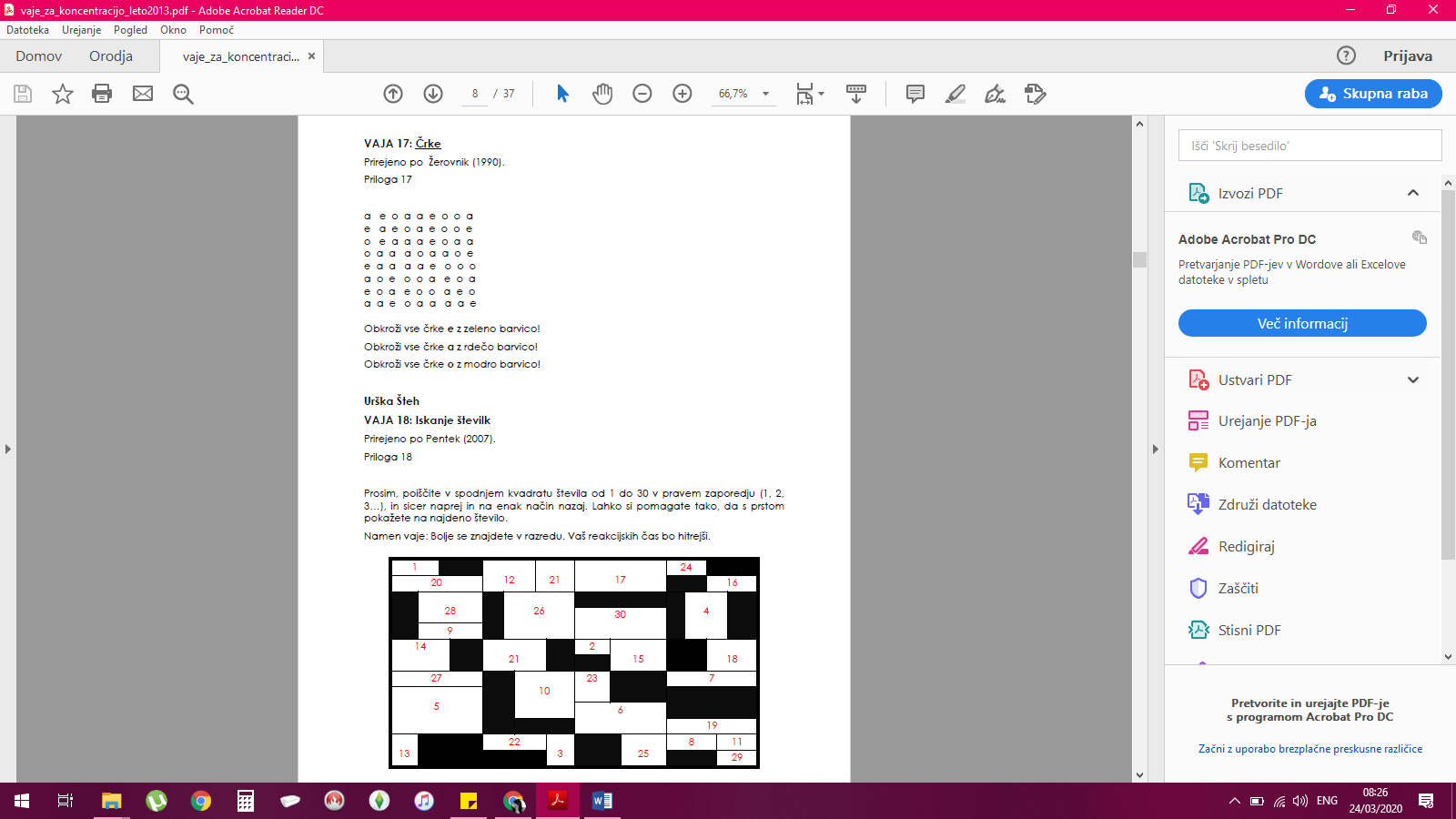 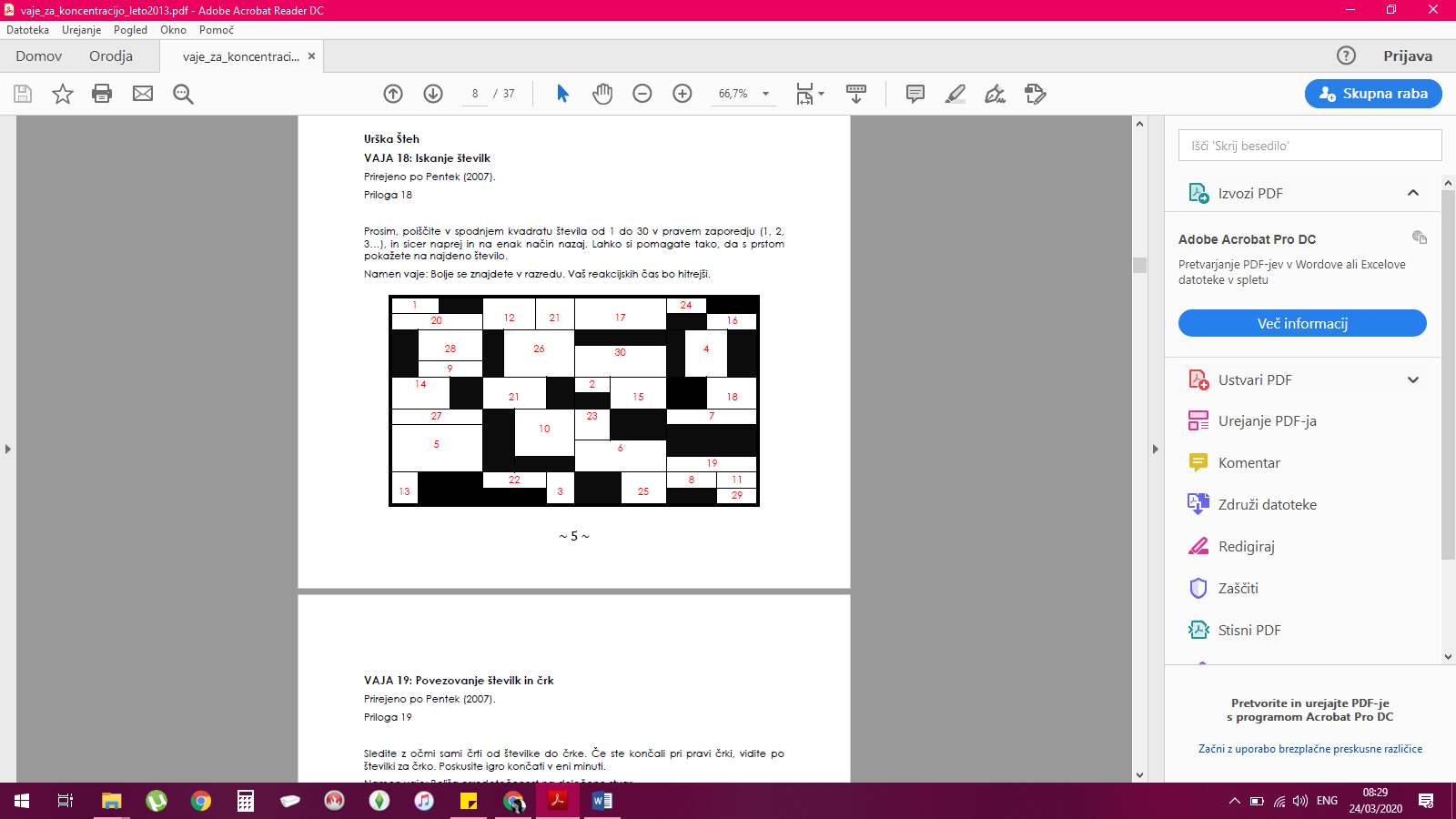 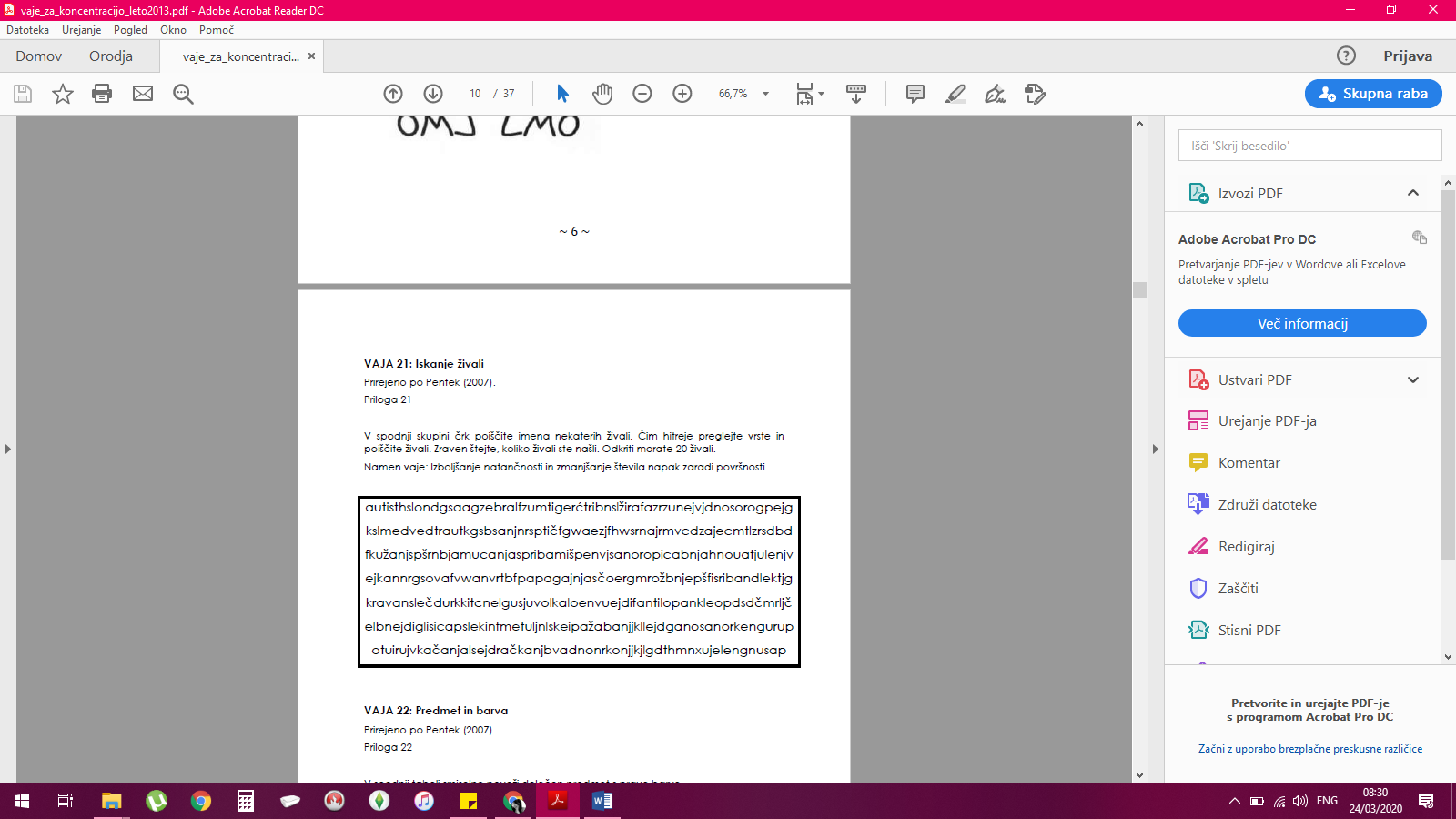 